КролиководствоБаранова, Н. Для увлеченных кролиководов : / Н. Баранова // Приусадебное хозяйство. - 2014. - № 3. - С. 83-86. - 6 рис.Яппаров, И. А. Влияние БМВК в составе зерносмеси на продуктивность откормочного молодняка кроликов / И. А. Яппаров, Н. П. Кириллов, Д. А. Яппаров // Достижения науки и техники АПК. - 2014. - № 3. - С. 67-69. - 3 табл.Исследования проводили с целью определения целесообразности и возможности замены дорогостоящих полнорациональных гранулированных комбикормов при кормлении откормочного молодняка кроликов хозяйственными рационами из зерносмеси фуражных культур с добавлением белково-минерального концентрата (БВМК). Скармливание откормочному молодняку кроликов с 45 до 120 суточного возраста комбикормов, состоящих из 65 и 70 % зерносмеси с добавкой соответственно 35 и 30 % БВМК обеспечивает достижение животными достоверно лучших показателей продуктивности, в сравнении с контрольными сверстниками, потреблявшими комбикорм ПГК 92-1-89 и зерносмесь без добавок.Составитель: Л.М. Бабанина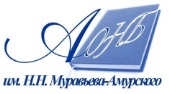 Государственное бюджетное учреждение культуры«Амурская областная научная библиотека имени Н.Н. Муравьева-Амурского